*koolipiim-Euroopa Koolipiima programmi alusel Euroopa Liidu poolt subsideeritud piimatooded **koolipuuviljad-Euroopa Koolipuuvilja programmi alusel Euroopa programmi Liidu pooltSubsideeritud puu-ja juurviljad                                                                                                                                                                                             *** Seoses laste arvu muutumisega võimalikud menüüs muudatusedEsmaspäev 08.10.2018Hommikusöök:   Täisteraspagetid munaga                               Värske kurk                              Tee sidrunigaPuuviljapaus:      Õun**  Lõunasöök:          Kalaseljanka hapukoorega                              Täistera rukkileib                              Pikkpoiss, piimakaste                              Kartulipüree võiga                              Peedisalat toiduõligaÕhtuoode:            Kaerahelbepuder võiga                              Mustikatoormoos                              Piim*                              Värske puuvili                                                                                        Neljapäev 11.10.2018Hommikusöök:     Seitsmeviljahelbepuder võiga                                 Vaarikatoormoos                                Tee piimagaPuuviljapaus:        Pirn**Lõunasöök:            Läätsesupp                                 Seemneleib                                  Kala hakk-kotlet                                Sõmer riis võiga                                Värske salat hapukooregaÕhtuoode:              Köögiviljaraguu hapukoorega                                Paprika                                Maitsestamata jogurt*                                Värske puuvili                                                                                          Teisipäev 09.10.2018Hommikusöök:    Hirsipuder võiga                               Sepik võiga                              Kakaojook piimagaPuuviljapaus:       BanaanLõunasöök:           Köögiviljasupp hapukoorega                               Peenleib                               Liha-riisipallid. Piimakaste                                                                  Kapsa-porgandisalat toiduõligaÕhtuoode:            Kohupiimakreem (sõim)                              Porgandi-kohupiimavorm (aed)                              Piim*. Maasika-mustikamoos                              Värske puuvili                       Reede 12.10.2018Hommikusöök:      Mannapuder võiga                                 Maasikatoormoos                                 Piim*Puuviljapaus:         ViinamarjadLõunasöök:            Boršok hapukoorega                                 Täistera rukkileib                                Hakklihakaste hapukoorega                                Kartuli-porgandipüree võiga. TomatÕhtuoode:              Magus kohupiimavaht, sepik võiga (sõim)                                 Kohupiimakorp (aed)                                                                                                                      Mahlakissell                                                                 Värske puuviliKolmapäev 10.10.2018Hommikusöök:    Odratangupuder võiga                               Sai moosiga                              Piim* Puuviljapaus:      MelonLõunasöök:          Kana-paprikasupp                                Täistera rukkileib                              Tatrahautis hakkliha-ja porgandiga                              Värskekapsa-tomatisalat toiduõligaÕhtuoode:            Juurviljapüree võiga (sõim)                              Värske kurgisalat hapukoorega (sõim)                              Vinegrett hapukurgiga (aed)                              Võileib. Puuviljatee                              Värske puuvili               NÄDALAMENÜÜ 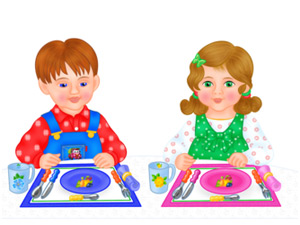 